 KOMPETENČNÍ DOTAZNÍKYMetodický komentářRozvíjené klíčové kompetence a způsob vyhodnocení dotazníkůVzdělávací program Společnost kolem nás 2 cíleně rozvíjí následující klíčové kompetence:Sociální a občanské schopnosti Schopnost práce s digitálními technologiemi Komunikace v cizích jazycích Tyto kompetence jsou mapovány pomocí vstupního a výstupního kompetenčního dotazníku, který žáci vyplňují na úvod a závěr vzdělávacího programu. Otázky v dotaznících jsou téměř shodné, jen ve výstupním dotazníku rozšířené. Vyučující by měl jejich porovnáním zjistit, zda došlo u jednotlivých žáků k posunu v klíčových kompetencích. Míra rozvoje klíčových kompetencí je velmi individuální, záleží vždy na vstupní úrovni každého žáka a míře jeho zapojení. Otázky v dotaznících míří na všechny složky klíčových kompetencí a vycházejí ze stanovených konkrétních cílů. Aby bylo možné porovnat vstupní a výstupní dotazníky konkrétních žáků, je třeba oba dotazníky označit a spárovat. Žáci se mohou na dotazníky buďto podepsat, nebo se s vyučujícím domluvit na jiném systému. Ověření programu v praxi ukázalo, že někteří žáci měli tendenci vnímat dotazníky podobně jako školní testy. Vyučující tedy může zvolit anonymní variantu a zároveň žákům zdůraznit cíl těchto dotazníků. Lze například dotazníky očíslovat a nechat žáky podepsat pouze papírek přilepený či jinak připevněný k úvodnímu dotazníku. Aby bylo možné spárovat vstupní a výstupní dotazníky, je třeba si následně vytvořit seznam, který žák měl které číslo, a podle tohoto seznamu rozdat i závěrečné dotazníky. Samotné vyhodnocení probíhá pak již anonymně, na základě číslování dotazníků.Pro skupinu nevidomí a porucha autistického spektraJe zapotřebí dát žákům pokyny předem, aby věděli, jak budou pracovat. Každý má za úkol – dovoluje-li to aktivita – vyzkoušet si na sobě vše, co lze. Žáci se jednotlivě střídají, podporují. Vyučující dá žákům k dispozici pomůcky, které budou potřebovat. Do svých listů si po realizaci mohou zapisovat hned či až po skončení všech aktivit. U poruchy autistického spektra vyučující zadává jednotlivé pokyny sám, neboť by nedošlo k požadovanému efektu, kdyby si vše žáci přečetli. 1)	Přikryj si oči a obleč si košili, kterou ti spolužák podá, zapni si 5 knoflíků. 2)	Se zavázanýma očima najdi na lavici zámek a klíč. Vlož do zámku klíč a otoč s ním. 3)	Se zavázanýma očima najdi na lavici lahev vody, nalij vodu do připravené skleničky tak, aby voda nepřetekla, a přesto byla sklenička plná. 4)	Se zavázanýma očima dojdi s co nejmenší dopomocí na WC či do jiné učebny. ZDE JE NUTNÉ, ABY BYLI ŽÁCI POUČENI O BEZPEČNOSTI A DODRŽENA VŠECHNA PRAVIDLA BEZPEČNOSTI, ABY NĚKDO NĚKOMU Z LEGRACE NEUBLÍŽIL APOD. JE-LI TO MOŽNÉ, BUDE DOBRÉ, POKUD VYUČUJÍCÍ BUDE TYTO DVOJICE SLEDOVAT. 5)	Vyberte jednoho žáka a požádejte vyučujícího o pokyny týkající se prostředí.Pokyny, které bude vyučující zadávat: Vybraný žák jde za dveře – to bude žák, který bude hrát osobu s poruchou autistického spektra. Vyučující dává instrukce ostatním žákům k tomu, co se bude dít, až se žák vrátí zpět do třídy. První žák si stoupne za žáka s poruchou autistického spektra a papírovou kartou přejíždí žákovi za krkem po celou vymezenou dobu. Druhý žák si vezme knihu a čte v blízkosti žáka s poruchou autistického spektra. Třetí žák plácá jemně žáka s poruchou autistického spektra na hlavě a rameni po celou dobu. Čtvrtý žák čte žákovi s poruchou autistického spektra a po přečtení odstavce se ho ptá na to, co četl. Vyučující jde pro žáka, který je za dveřmi, a sdělí mu, že jeho úkolem je poslouchat a odpovídat na otázky žákovi, který mu bude číst a ptát se ho. Nikdo se nesnaží druhé překřičet!Po skončení aktivity je možné, aby si žáci vyzkoušeli totéž a poté si sdělili, jak se cítili, zda se jim chtělo spolužáky okřiknout, zda se mohli soustředit. 6)	Vyberte jiného žáka ze skupiny a požádejte vyučujícího o pokyny. Vyučující žákovi za dveřmi sdělí, co má udělat po návratu do třídy. Dá mu přesné pokyny. Např.: Přijdeš do třídy, budou tam sedět děti, projdeš kolem nich, vezmeš si papír z druhé lavice a dáš ho na stůl, 15 centimetrů od pravého dolního okraje. Vyučující se vrátí a zbývajícím žákům sdělí, že je třeba potichu změnit rozmístění lavic, a každý z nich si sedne někam jinam, někdo bude stát. Po „realizaci“ žák, který byl za dveřmi, popíše, jak se cítil po návratu. Vyučující žákům vysvětlí, že toto je jeden z pocitů, které zažívají některé osoby s poruchou autistického spektra.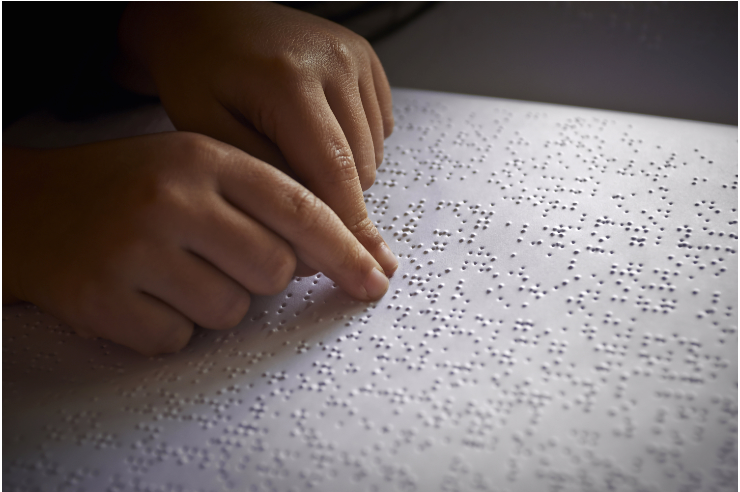 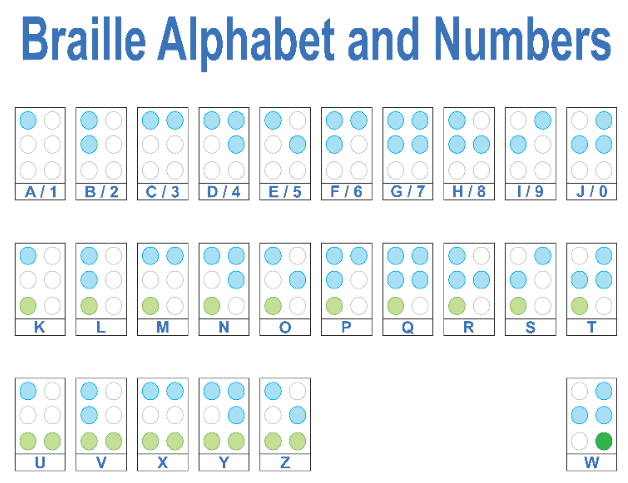 Příloha5.1 Vstupní kompetenční test – klíčTematický blok2.1 Tematický blok č. 1 (Lidé kolem nás)Téma2.1.1 Téma č. 1 (Zdraví a zdravotní postižení)Příloha5.2 Dělení do skupinTematický blok2.1 Tematický blok č. 1 (Lidé kolem nás)Téma2.1.1 Téma č. 1 (Zdraví a zdravotní postižení)NickVujicicNickVujicicNickVujicicNickVujicicNickVujicicAndrea BocelliAndrea BocelliAndrea BocelliAndrea BocelliAndrea BocelliAlexZanardiAlexZanardiAlexZanardiAlexZanardiAlexZanardiAaronFotheringhamAaronFotheringhamAaronFotheringhamAaronFotheringhamAaronFotheringhamMarlee Beth MatlinMarlee Beth MatlinMarlee Beth MatlinMarlee Beth MatlinMarlee Beth MatlinSusanBoyleSusanBoyleSusanBoyleSusanBoyleSusanBoylePříloha5.3 Instrukce – NaživoTematický blok2.1 Tematický blok č. 1 (Lidé kolem nás)Téma2.1.2 Téma č. 2 (Moje zkušenosti)Příloha5.4 Pass the wordTematický blok2.1 Tematický blok č. 1 (Lidé kolem nás)Téma2.1.2 Téma č. 2 (Moje zkušenosti)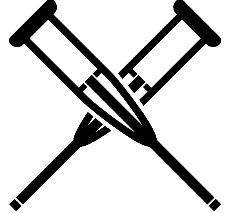 Crutches /krʌtʃ/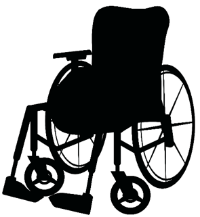 Wheelchair /ˈwiːltʃer/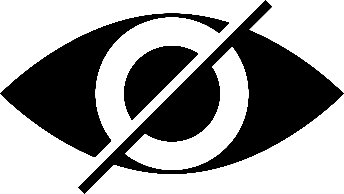 The blind /blaɪnd/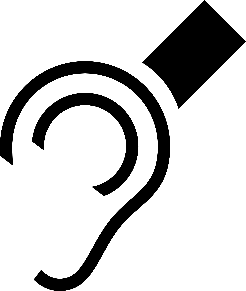 Deaf people /def/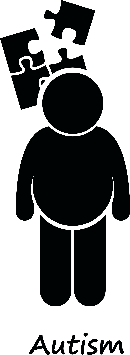 Autism /ˈɔːtɪzəm/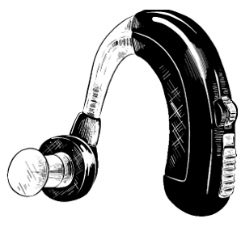 Hearing aid   /ˈhɪərɪŋ eɪd/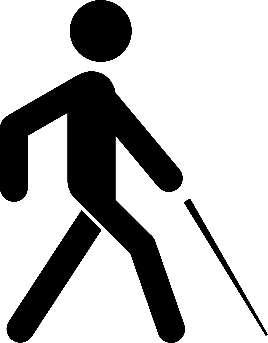 White cane  /waɪt keɪn /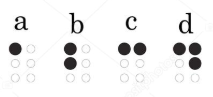 Braille/breɪl/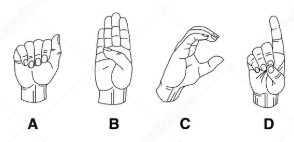 Sign language /ˈsaɪn læŋɡwɪdʒ/Příloha5.5 Braillovo písmoTematický blok2.2 Tematický blok č. 2 (Podpora)Téma2.2.2 Téma č. 2 (Dorozumívání a profese)Příloha5.6 JobsTematický blok2.2 Tematický blok č. 2 (Podpora)Téma2.2.2 Téma č. 2 (Dorozumívání a profese)Deaf peopleBlind peoplePeople with disabilitiesPeople with autismConfectionerMasseurAccountantVetBakerPiano tunerEconomistCar mechanicGardenerController LawyerLibrarianTailorBasket maker InterpreterGatekeeperPříloha5.7 Zaměstnání a platyTematický blok2.2 Tematický blok č. 2 (Podpora)Téma2.2.2 Téma č. 2 (Dorozumívání a profese)Deaf peopleBlind peoplePeople with disabilitiesPeople with autismConfectioner – cukrářMasseur – masér Accountant – účetníVet – veterinářBaker – pekařPiano tuner – ladič pianEconomist – ekonomCar mechanic – automechanikGardener – zahradníkController – dispečerLawyer – právníkLibrarian – knihovníkTailor – krejčíBasket maker – košíkářInterpreter – tlumočníkGatekeeper – vrátnýPříloha5.8 Jak prezentovatTematický blok2.1 Tematický blok č. 3 (Prezentace)Téma2.3.1 Téma č. 1 (Prezentujeme své poznatky)